Генеральная Ассамблея ВОИССорок четвертая (23-я внеочередная) сессияЖенева, 10 - 12 декабря 2013 г.предложение группы B, касающееся «решения генеральной ассамблеи в отношении решения координационного комитета о внешних бюро, принятого на его шестьдесят седьмой (44-й очередной) сессии»Документ подготовлен СекретариатомВ сообщении от 8 ноября 2013 г. Секретариат получил просьбу от Постоянного представительства Японии от имени Группы B.	Сообщение Постоянного представительства Японии прилагается к настоящему документу.[Приложение следует]Уважаемый Генеральный директор,В соответствии с правилом 5 (4) Общих правил процедуры ВОИС члены Группы B просят включить дополнительный пункт в проект повестки дня (A/52/1 Prov.1) внеочередной сессии Генеральной Ассамблеи ВОИС, запланированной на 10-12 декабря 2013 г.Пункт 2(a) решения Координационного комитета о внешних бюро, принятого в ходе пятьдесят первой сессии Генеральной Ассамблеи и содержащегося в пункте 18 документа WO/CC/67/4 Prov., содержит фразу «если Генеральная Ассамблея пример решение об этом». Следовательно, решение Генеральной Ассамблеи является чисто процедурным по своему характеру и требуется для того, чтобы вышеупомянутое решение Координационного комитета вступило в силу.Мы предлагаем следующий заголовок для нового пункта повестки дня и просим включить его в поветску дня в качестве первого вопроса для рассмотрения в рамках раздела «Планирование и составление бюджета»:«Решение Генеральной Ассамблеи в отношении решения Координационного комитета о внешних бюро, принятого на его шестьдесят седьмой (44-й очередной) сессии».Мы предлагаем следующий текст решения для рассмотрения Ассамблеей в связи с этим новым пунктом повестки дня:Генеральная Ассамблея отмечает пункт 2(a) решения Координационного комитета о внешних бюро, принятого в ходе пятьдесят первой сессии Генеральной Ассамблеи, и в этой связи постановляет, что ВОИС будет непосредственно приобретать требующееся информационно-технологическое оборудование для всех внешних бюро ВОИС посредством своих обычных процедур и что никакие внешние бюро ВОИС не будут осуществлять никакой деятельности, непосредственно относящейся к обработке заявок в рамках РСТ, Мадридской и Гаагской систем.Мы открыты для обсуждения любых предложений Секретариата в целях улучшения формулировки заголовка и решения ради достижения вышеупомянутой цели без ненужных осложнений.Будем признательны за подтверждение получения этой просьбы и благодарим Вас за Ваше внимание.С наилучшими пожеланиями,Кунихико (от имени Группы B)Кунихико ФУСИМИ (региональный координатор Группы B) Первый секретарь Постоянное представительство Японии[Конец приложения и документа]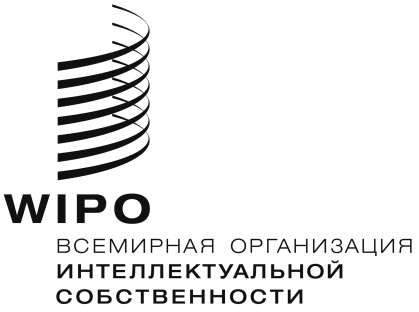 RWO/GA/44/1    WO/GA/44/1    WO/GA/44/1    оригинал:  английскийоригинал:  английскийоригинал:  английскийдата:  13 ноября 2013 г.дата:  13 ноября 2013 г.дата:  13 ноября 2013 г.